PRISTUPNICA KLUBU PODUPIRATELJA UDRUGE MLADA PERA                                     (za pravne osobe) Pristupamo kao podupiratelji Udruzi Mlada pera. Prihvaćamo odredbe Osnivačke skupštine, Statuta i drugih akata. Preuzimamo obvezu da ćemo godišnje uplatiti iznos od  _________________ kn.Obvezujemo se da ćemo promicati i čuvati ugled Udruge, sudjelovati u razvoju i uredno ispunjavati obveze prema Udruzi. Obveza dospijeva prema dogovoru. Podaci o tvrtki, ustanovi, organizaciji: Puni naziv:___________________________________________________________ Skraćeni naziv:___________________________________________________________ Matični broj:_____________________________________________________________ Adresa:__________________________________________________________ Osoba za kontakt i njena funkcija:________________________________________________ Tel:_____________________________________Faks:____________________ Email:___________________________________________________________ U _________________________dana___________________________ ____________________________                                                                      (potpis ovlaštene osobe i žig) Napomena: Najmanji mogući iznos godišnje donacije za pravne osobe podupiratelje iznosi 1,000.00 kn.Pristupnica se potpisuje u četiri primjerka time da tri zadržava pristupnik (računovodstvo, kontakt osoba, arhiva), a jedan primjerak se dostavlja na adresu Udruge Mlada pera,Travnik 14, Čakovec.Udruga Mlada pera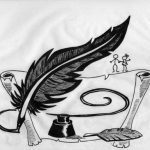 Travnik 1440000 ČakovecMob: 099/690-6841OIB: 87357284966
MB: 4766962
RNO: 0397330Udruga Mlada peraWeb: www.mlada-pera.medjimurje.info/E-mail: udruga@mlada-pera.medjimurje.infoŽR: HR3124020061100838696 (Erste banka)Web: www.mlada-pera.medjimurje.info/E-mail: udruga@mlada-pera.medjimurje.infoŽR: HR3124020061100838696 (Erste banka)